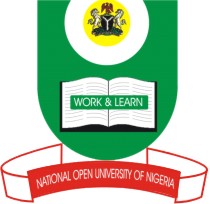 NATIONAL OPEN UNIVERSITY OF NIGERIAUniversity Village, Plot 91, Cadastral Zone, Nnamdi Azikiwe Express Way, Jabi, AbujaFaculty of SciencesNovember 2018 ExaminationCourse code: CIT 853Course: Internet Concepts and Web DesignCourse Credit: 2unitsTime Allowed: 2 HoursInstructions: Answer Question 1 and three (3) other questionsQ1   	a. Explain the concept of the Internet.					(5 marks)b. Mention four interconnecting devices..					(4 marks)	     	c. List and explain four (4) Application Layer protocols.			(12 marks)	d. Explain the term “Domain Name”						(4 marks)Q2	a. Give a brief description of HTML?						(3 marks)     	b. Describe the function of the following HTML tags					<hr>								(3 marks)<br>								(3 marks) <p>								(3 marks)c. Clearly state the importance of the HyperText to the World Wide Web. 	(3 marks)Q3 	a. Explain Cascading Style Sheets (CSS) and CSS comments			(6 marks)b. State three differences between JavaScript and Visual Basic 		(6 marks)	c. Outline three factors that led to the general acceptability of the WWW?													(3marks)Q4.       a. Write a short note on the term JavaScript					(4 marks)	b. List five (5) uses of the Internet						(5 marks)c. Write an HTML code that can show a title “My First Page” and body displaying the words “This is my first page in HTML”.					(6 marks)	Q5.      a. What is an XML Schema?							(3 marks)	b. Mention three (3) steps in testing web application?			(3 marks)	c. Mention the three-tiered structure of web applications			(3 marks)	d. Write a JavaScipt Code that can displays the following:			a title called “scripting language” 				(2 marks)a comment says “ this is a simple comment” 			(2 marks)a statement in the body that says “Hello National Open University of Nigeria” 							(2 marks)